  มหาวิทยาลัยเทคโนโลยีราชมงคลตะวันออก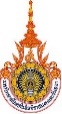 แบบประเมินรายงานนักศึกษาสหกิจศึกษาคำชี้แจง	1.  ผู้ให้ข้อมูลในแบบประเมินผลนี้ต้องเป็นพนักงานที่ปรึกษา (Job supervisor) ของนักศึกษาสหกิจหรือบุคคล
ที่ได้รับมอบหมายให้ทำหน้าที่แทนแบบประเมินผลนี้มีทั้งหมด 14 ข้อ โปรดให้ข้อมูลครบทุกข้อ เพื่อความสมบูรณ์ของการประเมินผลโปรดให้คะแนนในช่อง 	        ในแต่ละหัวข้อการประเมิน หากไม่มีข้อมูลให้ใส่เครื่องหมาย – และโปรดให้ความคิดเห็นเพิ่มเติม (ถ้ามี)เมื่อประเมินผลเรียบร้อยแล้วโปรดนำเอกสารนี้ใส่ซองประทับตราลับและให้นักศึกษานำส่งงานสหกิจศึกษาฯ ประจำคณะทันทีที่กลับมหาลัยข้อมูลทั่วไป / Work Term Informationชื่อ – นามสกุลนักศึกษา					รหัสประจำตัวสาขาวิชา					             คณะชื่อสถานประกอบการชื่อ – นามสกุลผู้ประเมินตำแหน่ง						 แผนกข้อคิดเห็นเพิ่มเติม / Other commentsลงชื่อ / Evaluator s Signature                                                   	                               )ตำแหน่ง / Position	   วันที่ / Dateหมายเหตุ : หากงานสหกิจศึกษาฯ ประจำคณะ ไม่ได้รับแบบประ เมินนี้ภายในระยะเวลาที่กำหนดนักศึกษาจะไม่ผ่านการประเมินผลหัวข้อรายงาน / Report titleภาษาไทย / Thaiภาษาอังกฤษ / Englishหัวข้อรายงาน / Report titleภาษาไทย / Thaiภาษาอังกฤษ / Englishหัวข้อรายงาน / Report titleภาษาไทย / Thaiภาษาอังกฤษ / Englishหัวข้อรายงาน / Report titleภาษาไทย / Thaiภาษาอังกฤษ / Englishหัวข้อรายงาน / Report titleภาษาไทย / Thaiภาษาอังกฤษ / Englishหัวข้อรายงาน / Report titleภาษาไทย / Thaiภาษาอังกฤษ / Englishเกณฑ์การประเมินเกณฑ์การประเมินเกณฑ์การประเมินเกณฑ์การประเมินเกณฑ์การประเมินเกณฑ์การประเมิน5  =เหมาะสมที่สุด4  =เหมาะสมมาก3  =เหมาะสมปานกลาง2  =เหมาะสมน้อย1  =เหมาะสมน้อยที่สุดเกณฑ์การประเมินเกณฑ์การประเมินเกณฑ์การประเมินเกณฑ์การประเมินเกณฑ์การประเมินเกณฑ์การประเมินหัวข้อประเมินเกณฑ์การประเมินเกณฑ์การประเมินเกณฑ์การประเมินเกณฑ์การประเมินเกณฑ์การประเมินหัวข้อประเมิน543211.  เลือกหัวข้อมีความเหมาะสมในระดับใด2.  เนื้อหาราบละเอียดบทที่ 13.  เนื้อหาราบละเอียดบทที่ 24.  เนื้อหาราบละเอียดบทที่ 35.  เนื้อหาราบละเอียดบทที่ 46.  ความเหมาะสมของเนื้อหาโดยภาพรวม7.  การใช้ภาษามีความเหมาะสม8.  ความสมบูรณ์ของรายงาน  ในส่วนสารบัญ9.  ความสมบูรณ์ของรายงาน  ในส่วนบรรณานุกรม  การอ้างอิง10. ความสมบูรณ์ของรายงาน11. ความถูกต้องของรูปแบบที่กำหนด12. ความเหมาะสมของระยะเวลาในการทำรายงาน13. การใช้ภาพประกอบสอดคล้องกับเนื้อหา14. โดยภาพรวมของการจัดทำรายงานสหกิจ